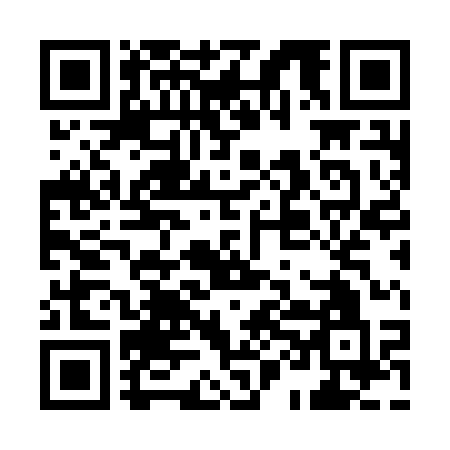 Ramadan times for Box Hill, AustraliaMon 11 Mar 2024 - Wed 10 Apr 2024High Latitude Method: NonePrayer Calculation Method: Muslim World LeagueAsar Calculation Method: ShafiPrayer times provided by https://www.salahtimes.comDateDayFajrSuhurSunriseDhuhrAsrIftarMaghribIsha11Mon5:295:296:531:074:387:207:208:3912Tue5:295:296:541:064:387:187:188:3713Wed5:305:306:541:064:377:177:178:3614Thu5:315:316:551:064:367:167:168:3515Fri5:325:326:561:054:357:147:148:3316Sat5:335:336:571:054:347:137:138:3217Sun5:345:346:571:054:347:127:128:3018Mon5:355:356:581:054:337:107:108:2919Tue5:365:366:591:044:327:097:098:2720Wed5:375:377:001:044:317:087:088:2621Thu5:375:377:001:044:307:067:068:2522Fri5:385:387:011:034:297:057:058:2323Sat5:395:397:021:034:297:047:048:2224Sun5:405:407:031:034:287:027:028:2025Mon5:415:417:031:024:277:017:018:1926Tue5:415:417:041:024:267:007:008:1827Wed5:425:427:051:024:256:586:588:1628Thu5:435:437:061:024:246:576:578:1529Fri5:445:447:061:014:236:566:568:1330Sat5:445:447:071:014:226:546:548:1231Sun5:455:457:081:014:216:536:538:111Mon5:465:467:091:004:216:526:528:092Tue5:475:477:091:004:206:506:508:083Wed5:475:477:101:004:196:496:498:074Thu5:485:487:111:004:186:486:488:055Fri5:495:497:1212:594:176:466:468:046Sat5:505:507:1212:594:166:456:458:037Sun4:504:506:1311:593:155:445:447:028Mon4:514:516:1411:583:145:425:427:009Tue4:524:526:1511:583:135:415:416:5910Wed4:524:526:1511:583:125:405:406:58